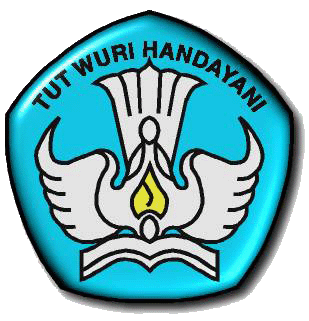 KURIKULUM 2013SMA/ma/smk/makMata pelajaran sejarah indonesiaKEMENTERIAN PENDIDIKAN DAN KEBUDAYAAN2013DAFTAR ISIMATA PELAJARAN SEJARAH INDONESIAKELOMPOK WAJIB PengertianSejarah adalah ilmu tentang asal usul dan perkembangan masyarakat dan bangsa yang berkelanjutan dalam kehidupan masyarakat dan bangsa di masa kini.Pendidikan Sejarah merupakan suatu proses internalisasi nilai-nilai, pengetahuan, dan keterampilan kesejarahan dari serangkaian peristiwa yang dirancang dan disusun sedemikian rupa untuk mempengaruhi dan mendukung terjadinya proses belajar siswa. Sejarah Indonesia merupakan kajian mengenai berbagai peristiwa yang terkait dengan asal-usul dan perkembangan serta peranan  masyarakat dan bangsa Indonesia pada masa lampau untuk menjadi pelajaran dalam kehidupan bermasyarakat dan berbangsa.  Sejarah Indonesia dapat juga dimaknai sebagai kajian tentang kemegahan/keunggulan dan nilai-nilai kejuangan bangsa Indonesia untuk ditransformasikan kepada generasi muda sehingga melahirkan generasi bangsa yang unggul dengan penuh kearifan. Mata pelajaran Sejarah Indonesia merupakan mata pelajaran kelompok A (wajib) yang diberikan pada jenjang  pendidikan menengah ( SMA/ MA dan SMK/MAK ). Mata pelajaran Sejarah Indonesia memiliki arti strategis dalam pembentukan watak dan peradaban bangsa yang bermartabat serta dalam pembentukan manusia Indonesia yang memiliki rasa kebangsaan dan cinta tanah air. 2. RasionalMata pelajaran Sejarah Indonesia merupakan bagian yang tidak terpisahkan dengan pendidikan sejarah. Mata pelajaran  Sejarah Indonesia merupakan mata pelajaran wajib di jenjang pendidikan menengah (SMA/MA, SMK/MAK). Sejarah memiliki makna dan posisi yang strategis, mengingat:Manusia hidup masa kini sebagai kelanjutan dari masa lampau sehingga perlajaran sejarah memberikan dasar pengetahuan untuk memahami kehidupan masa kini, dan membangun kehidupan masa depan;Sejarah mengandung peristiwa kehidupan manusia di masa lampau untuk dijadikan guru  kehidupan: Historia Magistra Vitae ;Pelajaran Sejarah adalah untuk membangun memori kolektif sebagai bangsa untuk mengenal bangsanya dan membangun rasa persatuan dan kesatuan;Sejarah memiliki arti strategis dalam pembentukan watak dan peradaban bangsa yang bermartabat serta dalam pembentukan manusia Indonesia yang memiliki rasa kebangsaan dan cinta tanah air (Permendiknas No. 22 Tahun 2006 tentang Standar Isi).Mata pelajaran Sejarah Indonesia dikembangkan atas dasar :Semua wilayah/daerah memiliki kontribusi terhadap perjalanan Sejarah Indonesia hampir pada seluruh periode sejarah;Memandang masa lampau sebagai sumber inspirasi, motivasi, dan kekuatan untuk membangun semangat kebangsaan dan persatuan;Setiap periode Sejarah Indonesia memiliki peristiwa dan atau tokoh di tingkat nasional dan daerah serta keduanya memiliki kedudukan yang sama penting dalam perjalanan Sejarah Indonesia;Memiliki tugas untuk memperkenalkan peristiwa sejarah yang penting dan terjadi di seluruh wilayah NKRI dan seluruh periode sejarah kepada generasi muda bangsa;Pengembangan cara berpikir sejarah (historical thinking), konsep waktu, ruang, perubahan, dan keberlanjutan menjadi keterampilan dasar dalam mempelajari Sejarah Indonesia.TujuanMata pelajaran Sejarah Indonesia bertujuan agar peserta didik memiliki kemampuan sebagai berikut :Membangun kesadaran peserta didik tentang pentingnya konsep waktu dan tempat/ruang dalam rangka memahami perubahan dan keberlanjutan dalam kehidupan bermasyarakat dan berbangsa di Indonesia;Mengembangkan kemampuan berpikir historis (historical thinking) yang menjadi dasar untuk kemampuan berpikir logis, kreatif, inspiratif, dan inovatif;Menumbuhkan apresiasi dan penghargaan peserta didik terhadap peninggalan sejarah sebagai bukti peradaban bangsa Indonesia di masa lampau;Menumbuhkan pemahaman peserta didik terhadap diri sendiri, masyarakat, dan proses terbentuknya bangsa Indonesia melalui sejarah yang panjang dan masih berproses hingga masa kini dan masa yang akan datang;Menumbuhkan kesadaran dalam diri peserta didik sebagai bagian dari bangsa Indonesia yang memiliki rasa bangga dan cinta tanah air, melahirkan empati dan perilaku toleran yang dapat diimplementasikan dalam berbagai bidang kehidupan masyarakat dan bangsa;Mengembangkan perilaku yang didasarkan pada  nilai dan  moral yang mencerminkan karakter diri, masyarakat dan bangsa; danMenanamkan sikap berorientasi kepada masa kini dan masa depan. Ruang LingkupMata pelajaran Sejarah Indonesia membahas materi yang meliputi zaman :Praaksara;Hindu-Buddha;Kerajaan-kerajaan Islam;Penjajahan bangsa Barat;Pergerakan Nasional;Perjuangan mempertahankan kemerdekaan;Demokrasi Liberal;Demokrasi Terpimpin;Orde Baru; dan Reformasi.Kompetensi yang Dikembangkan Kompetensi yang dikembangkan di dalam pembelajaran sejarah Indonesia, yaitu;Prinsip-Prinsip Pembelajaran dan AsesmenPrinsip-prinsip Pembelajaran 1)   Umum:a) 	Mengamati: melihat, mengamati, membaca, mendengar, menyimak baik tanpa maupun dengan alat.b) 	Menanya: mengajukan pertanyaan dari yang faktual sampai yang bersifat hipotesis;diawali dengan bimbingan guru sampai dengan mandiri sehingga menjadi kebiasaan.c) 	Mengumpulkan data:menentukan data yang diperlukan dari pertanyaan yang diajukan;menentukan sumber data (benda, dokumen, buku, eksperimen);mengumpulkan data.d)  	Mengasosiasi :menganalisis data dalam bentuk membuat kategori, menentukan hubungan antardata/kategori;menyimpulkan dari hasil analisis data.e)  	Mengkomunikasikan:menyampaikan hasil konseptualisasi dalam bentuk lisan, tulisan, diagram, bagan, gambar atau media lainnya.2)  Khusus: Prinsip-prinsip Pembelajaran Sejarah.Beberapa prinsip yang perlu diperhatikan dalam pembelajaran sejarah di SMA/MA, SMK/MAK adalah : (Hasan, 2011)Mengembangkan proses pembelajaran untuk mengembangkan kemampuan dan keterampilan di semester awal (pertama dan kedua) sehingga peserta didik memahami konsep-konsep utama sejarah, menguasai keterampilan dasar sejarah, dan memantapkan penggunaan konsep utama dan keterampilan dasar ketika mereka mempelajari berbagai peristiwa sejarah di semester- semester berikutnya (semester ketiga – keenam);Setiap peristiwa sejarah dirancang sebagai kegiatan pembelajaran satu semester dan bukan kegiatan satu pokok bahasan. Untuk itu maka peserta didik secara kelompok atau individual dapat memilih mempelajari satu atau lebih peristiwa sejarah secara mendalam. Hasil pendalaman tersebut dipaparkan di depan kelas sehingga peserta didik lain memiliki pengetahuan dan pemahaman peristiwa sejarah lainnya secara garis besar berdasarkan laporan kelas peserta didik;c)   Proses pembelajaran sejarah memberi kesempatan kepada peserta didik untuk menggunakan berbagai sumber seperti buku teks, buku referensi, dokumen, narasumber, atau pun artefak serta memberi kesempatan yang luas untuk menghasilkan “her or his own histories” (Borries, 2000);d)  Peserta didik diberi kebebasan dalam memilih peristiwa sejarah nasional untuk setiap strands dan peristiwa sejarah daerah yang terkait dengan strands yang dibahas. Sejak awal tahun, guru sejarah di SMA/MA, SMK/MAK sudah harus menentukan berapa banyak peristiwa sejarah tingkat nasional dan tingkat daerah yang harus dipelajari peserta didik dalam satu rancangan keseluruhan pendidikan sejarah. Prinsip-Prinsip Asesmen: Prinsip-prinsip asesmen dalam mata pelajaran Sejarah pada SMA/MA, SMK/MAK, antara lain:1) 	Menentukan aspek dari hasil belajar Sejarah yang sudah dan belum dikuasai      peserta didik sesudah suatu proses pembelajaran;2) 	Umpan balik bagi peserta didik untuk memperbaiki hasil belajar yang kurang atau      belum dikuasai;3) 	Umpan balik bagi guru untuk memberikan bantuan bagi peserta didik yang       mengalami masalah dalam penguasaan pengetahuan, kemampuan, nilai, dan sikap.4) 	Umpan balik bagi guru untuk memperbaiki perencanaan pembelajaran berikutnya.5) 	Aspek-aspek yang dinilai/dievaluasi mencakup:pengetahuan dan pemahaman tentang peristiwa sejarah;kemampuan mengkomunikasikan pemahaman mengenai peristiwa sejarah dalam bahasa lisan dan tulisan;kemampuan menarik pelajaran/nilai dari suatu peristiwa sejarah;kemampuan menerapkan pelajaran/nilai yang dipelajari dari peristiwa sejarah dalam kehidupan sehari-hari; kemampuan melakukan kritik terhadap sumber dan mengumpulkan informasi dari sumber;kemampuan berfikir historis dalam mengkaji berbagai peristiwa sejarah dan peristiwa politik, sosial, budaya, ekonomi yang timbul dalam kehidupan keseharian masyarakat dan bangsa;memiliki semangat kebangsaan dan menerapkannya dalam kehidupan kebangsaan.Kompetensi Inti dan Kompetensi DasarKELAS	:  XKELAS	:  XIKELAS XIISILABUS SMA/MA/SMK/MAKMata Pelajaran		:  Sejarah Indonesia (Wajib)Kelas			:  X Kompetensi Inti 	:  Menghayati dan mengamalkan ajaran agama yang dianutnyaMenghayati dan mengamalkan perilaku jujur, disiplin, tanggung jawab, peduli (gotong royong, kerjasama, toleran, damai), santun, responsif, dan pro-aktif dan menunjukkan sikap sebagai bagian dari solusi atas berbagai permasalahan dalam berinteraksi secara efektif dengan lingkungan sosial dan alam serta dalam menempatkan diri sebagai cerminan bangsa dalam pergaulan dunia.Memahami, menerapkan, dan menganalisis pengetahuan faktual, konseptual, prosedural berdasarkan  rasa ingin tahunya tentang ilmu pengetahuan, teknologi, seni, budaya, dan humaniora dengan wawasan kemanusiaan,  kebangsaan, kenegaraan, dan peradaban terkait fenomena dan kejadian, serta menerapkan pengetahuan prosedural pada bidang kajian yang spesifik sesuai dengan bakat dan minatnya untuk memecahkan masalah.Mengolah,  menalar, dan menyaji dalam ranah konkret dan ranah abstrak terkait dengan pengembangan dari yang dipelajarinya di sekolah secara mandiri, dan mampu menggunakan metoda sesuai kaidah keilmuan.Mata Pelajaran		: Sejarah Indonesia (Wajib)Kelas			:  XI Kompetensi Inti 	:  Menghayati dan mengamalkan  ajaran agama yang dianutnyaMenghayati dan mengamalkan perilaku jujur, disiplin, tanggung jawab, peduli  (gotong royong, kerjasama, toleran, damai), santun, responsif, dan  pro-aktif dan menunjukkan sikap sebagai bagian dari solusi atas berbagai permasalahan dalam berinteraksi secara efektif dengan lingkungan sosial dan alam serta dalam menempatkan diri sebagai cerminan bangsa dalam pergaulan dunia.Memahami, menerapkan, dan menganalisis  pengetahuan faktual, konseptual, prosedural, dan metakognitif berdasarkan rasa ingin tahunya tentang ilmu pengetahuan, teknologi, seni, budaya, dan humaniora dengan wawasan kemanusiaan,  kebangsaan, kenegaraan, dan peradaban terkait penyebab fenomena dan kejadian, serta menerapkan pengetahuan prosedural pada bidang kajian yang spesifik sesuai dengan bakat dan minatnya untuk memecahkan masalah.Mengolah, menalar, dan menyaji dalam ranah konkret dan ranah abstrak terkait dengan pengembangan dari yang dipelajarinya di sekolah secara mandiri, bertindak secara efektif dan kreatif, serta mampu menggunakan metoda sesuai kaidah keilmuan.Mata Pelajaran		: Sejarah Indonesia (Wajib)Kelas			:  XIIKompetensi Inti 	:  Menghayati dan mengamalkan ajaran agama yang dianutnya.Menghayati dan mengamalkan perilaku jujur, disiplin, tanggungjawab, peduli (gotong royong, kerjasama, toleran, damai), santun, responsif dan pro-aktif dan menunjukkan sikap sebagai bagian dari solusi atas berbagai permasalahan dalam berinteraksi secara efektif dengan lingkungan sosial dan alam serta dalam menempatkan diri sebagai cerminan bangsa dalam pergaulan dunia.Memahami, menerapkan, menganalisis dan mengevaluasi  pengetahuan faktual, konseptual, prosedural, dan metakognitif dalam berdasarkan rasa ingin tahunya tentang ilmu pengetahuan, teknologi, seni, budaya, dan humaniora dengan wawasan kemanusiaan,  kebangsaan, kenegaraan, dan peradaban terkait penyebab fenomena dan kejadian, serta menerapkan pengetahuan prosedural pada bidang kajian yang spesifik sesuai dengan bakat dan minatnya untuk memecahkan masalah.Mengolah, menalar, menyaji, dan mencipta dalam ranah konkret dan ranah abstrak terkait dengan pengembangan dari yang dipelajarinya di sekolah secara mandiri serta bertindak secara efektif dan kreatif, dan mampu menggunakan metoda sesuai kaidah keilmuan.HalamanDaftar Isi ……………………………………………………………………………………………Daftar Isi ……………………………………………………………………………………………2Pengertian ………………………………………………………………..................................Pengertian ………………………………………………………………..................................3Rasional ………………………………………………………………......................................Rasional ………………………………………………………………......................................3Tujuan ……………………………………………………………….........................................Tujuan ……………………………………………………………….........................................4Ruang Lingkup ………………………………………………………………...........................Ruang Lingkup ………………………………………………………………...........................5Kompetensi yang Dikembangkan ……………………………………………………………Kompetensi yang Dikembangkan ……………………………………………………………5Prinsip-Prinsip Pembelajaran dan Asesmen Prinsip-Prinsip Pembelajaran dan Asesmen Prinsip-Prinsip Pembelajaran ……………………………………………………………Prinsip-Prinsip Pembelajaran ……………………………………………………………5Umum ……………………………………………………………………………………..Umum ……………………………………………………………………………………..5Khusus ……………………………………………………………….............................Khusus ……………………………………………………………….............................6Prinsip-Prinsip Asesmen ……………………………………………………………….....Prinsip-Prinsip Asesmen ……………………………………………………………….....6Kompetensi Inti (KI) dan Kompetensi Dasar (KD)Kompetensi Inti (KI) dan Kompetensi Dasar (KD)Kelas X  ………………………………………………………………............................................Kelas X  ………………………………………………………………............................................8Kelas XI ………………………………………………………………............................................Kelas XI ………………………………………………………………............................................11Kelas XII ………………………………………………………………...........................................Kelas XII ………………………………………………………………...........................................15Silabus Sejarah Indonesia (kelompok wajib)Silabus Sejarah Indonesia (kelompok wajib)Kelas X ………………………………………………………………………………………………..Kelas X ………………………………………………………………………………………………..18Kelas XI ……………………………………………………………………………………………….Kelas XI ……………………………………………………………………………………………….27Kelas XII ………………………………………………………………………………………………Kelas XII ………………………………………………………………………………………………38KelasKompetensi TertinggiXMenganalisis keterkaitan  antara dua atau lebih faktorXIMenganalisis  untuk menentukan pokok pikiran (konsep/teori)Mengevaluasi berdasarkan kriteria internal XIIMengevaluasi berdasarkan kriteria standar (eksternal yang berlaku secara umum)Mencipta ( originalitas )KOMPETENSI INTIKOMPETENSI DASARMenghayati dan mengamalkan  ajaran agama yang dianutnyaMenghayati keteladanan para pemimpin dalam mengamalkan ajaran agamanya.Menghayati keteladanan para pemimpin dalam toleransi antar umat beragama dan mengamalkannya dalam kehidupan sehari-hariMenghayati dan mengamalkan perilaku jujur, disiplin, tanggung jawab, peduli  (gotong royong, kerjasama, toleran, damai), santun, responsif, dan pro-aktif dan menunjukkan sikap sebagai bagian dari solusi atas berbagai permasalahan dalam berinteraksi secara efektif dengan lingkungan sosial dan alam serta dalam menempatkan diri sebagai cerminan bangsa dalam pergaulan dunia.Menunjukkan sikap tanggung jawab, peduli terhadap berbagai hasil budaya pada zaman praaksara, Hindu-Buddha dan Islam.Meneladani sikap dan tindakan cinta damai, responsif dan pro aktif yang ditunjukkan oleh tokoh sejarah dalam mengatasi masalah sosial dan lingkungannya.Berlaku jujur dan bertanggungjawab dalam mengerjakan tugas-tugas dari pembelajaran sejarah.Memahami, menerapkan, dan menganalisis pengetahuan faktual, konseptual, prosedural berdasarkan  rasa ingin tahunya tentang ilmu pengetahuan, teknologi, seni, budaya, dan humaniora dengan wawasan kemanusiaan,  kebangsaan, kenegaraan, dan peradaban terkait fenomena dan kejadian, serta menerapkan pengetahuan prosedural pada bidang kajian yang spesifik sesuai dengan bakat dan minatnya untuk memecahkan masalah.Memahami dan menerapkan konsep berpikir kronologis (diakronik), sinkronik, ruang dan waktu  dalam  sejarah.Memahami corak kehidupan masyarakat pada zaman praaksara.Menganalisis  asal-usul nenek  moyang bangsa Indonesia (Proto, Deutero Melayu dan Melanesoid).Menganalisis berdasarkan tipologi hasil budaya Praaksara Indonesia termasuk yang berada di lingkungan terdekat.Menganalisis berbagai teori tentang proses masuk dan berkembangnya agama dan kebudayaan  Hindu-Buddha di Indonesia.Menganalisis karakteristik kehidupan masyarakat, pemerintahan, dan kebudayaan  pada masa kerajaan-kerajaan Hindu-Buddha di Indonesia serta menunjukkan contoh bukti-bukti yang masih berlaku pada kehidupan masyarakat Indonesia masa kini.Menganalisis berbagai teori tentang  proses masuk dan berkembangnya agama dan kebudayaan Islam di Indonesia.Menganalisis karakteristik kehidupan masyarakat, pemerintahan dan kebudayaan  pada masa kerajaan-kerajaan Islam di Indonesia dan  menunjukan contoh bukti-bukti yang masih berlaku pada kehidupan masyarakat Indonesia masa kini.Mengolah,  menalar, dan menyaji dalam ranah konkret dan ranah abstrak terkait dengan pengembangan dari yang dipelajarinya di sekolah secara mandiri, dan mampu menggunakan metoda sesuai kaidah keilmuan.Menyajikan informasi mengenai keterkaitan antara konsep berpikir kronologis (diakronik ) , sinkronik, ruang, dan waktu dalam sejarah .Menyajikan hasil penalaran mengenai corak kehidupan masyarakat pada zaman praaksara dalam bentuk tulisan. Menyajikan kesimpulan-kesimpulan dari informasi mengenai asal-usul nenek moyang bangsa Indonesia (Proto, Deutero Melayu  dan Melanesoid) dalam bentuk tulisan.Menalar informasi mengenai hasil budaya Praaksara Indonesia termasuk yang berada di lingkungan terdekat dan menyajikannya dalam bentuk tertulis.Mengolah informasi mengenai proses masuk dan perkembangan kerajaan Hindu-Buddha dengan menerapkan cara berpikir kronologis, dan pengaruhnya pada kehidupan masyarakat Indonesia masa kini serta mengemukakannya dalam bentuk tulisan. Menyajikan hasil penalaran dalam bentuk tulisan tentang nilai-nilai dan unsur budaya yang berkembang pada masa kerajaan Hindu-Buddha dan masih berkelanjutan dalam kehidupan bangsa Indonesia pada masa kini.Mengolah informasi mengenai proses masuk dan perkembangan kerajaan Islam dengan menerapkan cara berpikir kronologis, dan  pengaruhnya pada kehidupan masyarakat Indonesia masa kini serta mengemukakannya dalam bentuk tulisan. Menyajikan hasil penalaran dalam bentuk tulisan tentang nilai-nilai dan unsur budaya yang berkembang pada masa kerajaan Islam dan masih berkelanjutan dalam kehidupan bangsa Indonesia pada masa kini.KOMPETENSI INTIKOMPETENSI DASARKOMPETENSI DASARMenghayati dan mengamalkan  ajaran agama yang dianutnya Menghayati dan mengamalkan  ajaran agama yang dianutnya Menghayati nilai-nilai persatuan dan keinginan bersatu dalam perjuangan pergerakan nasional menuju kemerdekaan bangsa sebagai karunia Tuhan Yang Maha Esa terhadap bangsa dan negara Indonesia.Menghayati dan mengamalkan perilaku jujur, disiplin, tanggung jawab, peduli  (gotong royong, kerjasama, toleran, damai), santun, responsif, dan  pro-aktif dan menunjukkan sikap sebagai bagian dari solusi atas berbagai permasalahan dalam berinteraksi secara efektif dengan lingkungan sosial dan alam serta dalam menempatkan diri sebagai cerminan bangsa dalam pergaulan dunia.Menghayati dan mengamalkan perilaku jujur, disiplin, tanggung jawab, peduli  (gotong royong, kerjasama, toleran, damai), santun, responsif, dan  pro-aktif dan menunjukkan sikap sebagai bagian dari solusi atas berbagai permasalahan dalam berinteraksi secara efektif dengan lingkungan sosial dan alam serta dalam menempatkan diri sebagai cerminan bangsa dalam pergaulan dunia.Mengembangkan nilai dan perilaku mempertahankan harga diri bangsa dengan bercermin pada kegigihan para pejuang dalam melawan penjajah.Meneladani perilaku kerjasama, tanggung jawab, cinta damai  para pejuang dalam mewujudkan cita-cita mendirikan negara dan bangsa Indonesia dan menunjukkannya dalam kehidupan sehari-hari.Meneladani perilaku  kerjasama, tanggung jawab, cinta damai para pejuang untuk meraih kemerdekaan dan menunjukkannya dalam kehidupan sehari-hari.Meneladani perilaku kerjasama, tanggung jawab, cinta damai para pejuang untuk mempertahankan kemerdekaan dan menunjukkannya dalam kehidupan sehari-hari.Berlaku jujur dan bertanggungjawab dalam mengerjakan tugas-tugas dari pembelajaran sejarah.Memahami, menerapkan, dan menganalisis  pengetahuan faktual, konseptual, prosedural, dan metakognitif berdasarkan rasa ingin tahunya tentang ilmu pengetahuan, teknologi, seni, budaya, dan humaniora dengan wawasan kemanusiaan,  kebangsaan, kenegaraan, dan peradaban terkait penyebab fenomena dan kejadian, serta menerapkan pengetahuan prosedural pada bidang kajian yang spesifik sesuai dengan bakat dan minatnya untuk memecahkan masalah.Memahami, menerapkan, dan menganalisis  pengetahuan faktual, konseptual, prosedural, dan metakognitif berdasarkan rasa ingin tahunya tentang ilmu pengetahuan, teknologi, seni, budaya, dan humaniora dengan wawasan kemanusiaan,  kebangsaan, kenegaraan, dan peradaban terkait penyebab fenomena dan kejadian, serta menerapkan pengetahuan prosedural pada bidang kajian yang spesifik sesuai dengan bakat dan minatnya untuk memecahkan masalah.Menganalisis perubahan, dan keberlanjutan  dalam peristiwa sejarah pada masa penjajahan asing hingga proklamasi kemerdekaan Indonesia.Menganalisis proses masuk dan perkembangan penjajahan bangsa Barat (Portugis, Belanda, Inggris) di Indonesia.Menganalisis strategi perlawanan bangsa Indonesia terhadap penjajahan bangsa Barat di Indonesia sebelum dan sesudah abad ke-20.Menganalisis persamaan dan perbedaan  pendekatan dan strategi pergerakan nasional di Indonesia pada masa awal kebangkitan nasional,  Sumpah Pemuda dan sesudahnya sampai dengan  Proklamasi Kemerdekaan.Menganalisis peran tokoh-tokoh nasional dan daerah dalam perjuangan menegakkan negara Republik Indonesia.Menganalisis dampak  politik, budaya, sosial-ekonomi dan pendidikan pada masa penjajahan Barat dalam kehidupan bangsa Indonesia masa kini.Menganalisis  peristiwa proklamasi kemerdekaan  dan maknanya bagi kehidupan sosial, budaya, ekonomi, politik, dan pendidikan bangsa Indonesia.Menganalisis  peristiwa pembentukan pemerintahan pertama Republik Indonesia dan maknanya bagi kehidupan kebangsaan Indonesia masa kini.Menganalisis peran Bung Karno dan Bung Hatta sebagai proklamator serta tokoh-tokoh proklamasi lainnya.Menganalisis  perubahan dan perkembangan politik masa awal kemerdekaan.Menganalisis  perjuangan bangsa Indonesia dalam upaya mempertahankan kemerdekaan dari ancaman Sekutu dan Belanda.Mengolah, menalar, dan menyaji dalam ranah konkret dan ranah abstrak terkait dengan pengembangan dari yang dipelajarinya di sekolah secara mandiri, bertindak secara efektif dan kreatif, serta mampu menggunakan metoda sesuai kaidah keilmuan.Mengolah, menalar, dan menyaji dalam ranah konkret dan ranah abstrak terkait dengan pengembangan dari yang dipelajarinya di sekolah secara mandiri, bertindak secara efektif dan kreatif, serta mampu menggunakan metoda sesuai kaidah keilmuan.Mengolah informasi tentang peristiwa sejarah pada masa penjajahan bangsa Barat berdasarkan konsep perubahan dan keberlanjutan,  dan menyajikannya dalam bentuk cerita sejarah.Mengolah informasi tentang proses masuk dan perkembangan penjajahan bangsa Barat di Indonesia dan menyajikannya dalam bentuk  cerita sejarah.Mengolah informasi tentang strategi perlawanan bangsa Indonesia terhadap penjajahan bangsa Barat di Indonesia sebelum dan sesudah abad ke-20 dan menyajikannya dalam bentuk cerita sejarah.Mengolah informasi tentang persamaan dan perbedaan  pendekatan dan strategi pergerakan nasional di Indonesia pada masa awal kebangkitan nasional, pada masa Sumpah Pemuda,  masa  sesudahnya sampai dengan Proklamasi Kemerdekaan dan menyajikannya dalam bentuk cerita sejarah.Menulis sejarah tentang  satu tokoh nasional dan tokoh dari daerahnya yang berjuang melawan penjajahan kolonial Barat.Menalar dampak  politik, budaya, sosial-ekonomi dan pendidikan pada masa penjajahan Barat dalam kehidupan bangsa Indonesia masa kini dan menyajikannya dalam bentuk cerita sejarah.Menalar peristiwa proklamasi kemerdekaan  dan maknanya bagi kehidupan sosial, budaya, ekonomi, politik, dan pendidikan bangsa Indonesia dan menyajikannya dalam bentuk cerita sejarah.Menalar peristiwa pembentukan pemerintahan pertama Republik Indonesia dan maknanya bagi kehidupan kebangsaan Indonesia masa kini dan menyajikannya dalam bentuk cerita sejarah.Menulis sejarah tentang perjuangan Bung Karno dan Bung Hatta.Menalar perubahan dan perkembangan politik masa awal proklamasi dan menyajikannya dalam bentuk cerita sejarah.Mengolah informasi tentang perjuangan bangsa Indonesia dalam upaya mempertahankan kemerdekaan dari ancaman, Sekutu, Belanda dan menyajikannya dalam bentuk cerita sejarah.KOMPETENSI INTIKOMPETENSI DASARKOMPETENSI DASARMenghayati dan mengamalkan ajaran agama yang dianutnyaMenghayati dan mengamalkan ajaran agama yang dianutnyaMengamalkan hikmah kemerdekaan  sebagai tanda syukur kepada Tuhan YME, dalam kegiatan membangun kehidupan berbangsa dan bernegaraMenghayati dan mengamalkan perilaku jujur, disiplin, tanggungjawab, peduli (gotong royong, kerjasama, toleran, damai), santun, responsif dan pro-aktif dan menunjukkan sikap sebagai bagian dari solusi atas berbagai permasalahan dalam berinteraksi secara efektif dengan lingkungan sosial dan alam serta dalam menempatkan diri sebagai cerminan bangsa dalam pergaulan dunia. Menghayati dan mengamalkan perilaku jujur, disiplin, tanggungjawab, peduli (gotong royong, kerjasama, toleran, damai), santun, responsif dan pro-aktif dan menunjukkan sikap sebagai bagian dari solusi atas berbagai permasalahan dalam berinteraksi secara efektif dengan lingkungan sosial dan alam serta dalam menempatkan diri sebagai cerminan bangsa dalam pergaulan dunia. Meneladani perilaku  kerjasama, tanggung jawab, cinta damai  para pejuang dalam mempertahankan kemerdekaan dan menunjukkannya dalam kehidupan sehari-hari.Berlaku jujur dan bertanggungjawab dalam mengerjakan tugas-tugas dari pembelajaran sejarah.Menunjukkan sikap peduli dan proaktif yang dipelajari dari peristiwa dan para pelaku sejarah dalam menyelesaikan permasalahan bangsa dan negara Indonesia.Memahami, menerapkan, menganalisis dan mengevaluasi  pengetahuan faktual, konseptual, prosedural, dan metakognitif dalam berdasarkan rasa ingin tahunya tentang ilmu pengetahuan, teknologi, seni, budaya, dan humaniora dengan wawasan kemanusiaan,  kebangsaan, kenegaraan, dan peradaban terkait penyebab fenomena dan kejadian, serta menerapkan pengetahuan prosedural pada bidang kajian yang spesifik sesuai dengan bakat dan minatnya untuk memecahkan masalah.Memahami, menerapkan, menganalisis dan mengevaluasi  pengetahuan faktual, konseptual, prosedural, dan metakognitif dalam berdasarkan rasa ingin tahunya tentang ilmu pengetahuan, teknologi, seni, budaya, dan humaniora dengan wawasan kemanusiaan,  kebangsaan, kenegaraan, dan peradaban terkait penyebab fenomena dan kejadian, serta menerapkan pengetahuan prosedural pada bidang kajian yang spesifik sesuai dengan bakat dan minatnya untuk memecahkan masalah.Mengevaluasi upaya bangsa Indonesia dalam menghadapi ancaman disintegrasi bangsa terutama dalam bentuk pergolakan dan pemberontakan .Mengevaluasi peran tokoh Nasional dan Daerah yang berjuang mempertahankan keutuhan negara dan bangsa Indonesia pada masa 1948 – 1965.Mengevaluasi  perkembangan kehidupan  politik dan ekonomi bangsa Indonesia pada masa Demokrasi Liberal.Mengevaluasi perkembangan kehidupan politik dan ekonomi bangsa Indonesia pada masa Demokrasi Terpimpin.Mengevaluasi kehidupan politik dan ekonomi  bangsa Indonesia pada masa Orde Baru.Mengevaluasi  kehidupan politik dan ekonomi  bangsa Indonesia pada masa awal Reformasi.Mengevaluasi peran pelajar, mahasiswa, dan tokoh masyarakat dalam perubahan politik dan ketatanegaraan Indonesia.Mengevaluasi kontribusi bangsa Indonesia dalam perdamaian dunia diantaranya : ASEAN, Non Blok, dan Misi Garuda.Mengevaluasi  perubahan demokrasi Indonesia dari tahun 1950 sampai dengan era Reformasi.Mengolah, menalar, menyaji, dan mencipta dalam ranah konkret dan ranah abstrak terkait dengan pengembangan dari yang dipelajarinya di sekolah secara mandiri serta bertindak secara efektif dan kreatif, dan mampu menggunakan metoda sesuai kaidah keilmuan.Mengolah, menalar, menyaji, dan mencipta dalam ranah konkret dan ranah abstrak terkait dengan pengembangan dari yang dipelajarinya di sekolah secara mandiri serta bertindak secara efektif dan kreatif, dan mampu menggunakan metoda sesuai kaidah keilmuan.Merekonstruksi upaya bangsa Indonesia dalam menghadapi ancaman disintegrasi bangsa terutama dalam bentuk pergolakan dan pemberontakan (antara lain: PKI Madiun 1948, DI/TII, APRA, Andi Aziz, RMS, PRRI, Permesta, G-30-S/PKI) dan menyajikannya dalam bentuk cerita sejarah.Menulis sejarah  tentang tokoh nasional dan daerah yang berjuang mempertahankan keutuhan negara dan bangsa Indonesia pada masa 1948 – 1965.Merekonstruksi perkembangan kehidupan  politik dan ekonomi bangsa Indonesia pada masa Demokrasi Liberal dan menyajikannya dalam bentuk laporan tertulis.Melakukan penelitian sederhana tentang kehidupan politik dan ekonomi bangsa Indonesia pada masa Demokrasi Terpimpin dan menyajikannya dalam bentuk laporan tertulis.Melakukan penelitian sederhana tentang kehidupan politik dan ekonomi bangsa Indonesia pada masa Orde Baru dan menyajikannya dalam bentuk laporan tertulis.Melakukan penelitian sederhana tentang kehidupan politik dan ekonomi bangsa Indonesia pada masa awal Reformasi dan menyajikannya dalam bentuk laporan tertulis.Menulis sejarah tentang peran pelajar, mahasiswa dan tokoh masyarakat dalam perubahan politik dan ketatanegaraan Indonesia. Menyajikan hasil telaah tentang kontribusi  bangsa Indonesia dalam perdamaian dunia diantaranya : ASEAN, Non Blok, dan Misi Garuda serta menyajikannya dalam bentuk laporan tertulis.Membuat  studi komparasi tentang ide dan gagasan perubahan demokrasi Indonesia 1950 sampai dengan era Reformasi dalam bentuk laporan tertulis.Kompetensi DasarMateri  PokokPembelajaranPenilaianAlokasi  WaktuAlokasi  WaktuSumber BelajarMenghayati keteladanan para pemimpin dalam mengamalkan ajaran agamanya.Menghayati keteladanan para pemimpin dalam toleransi antar umat beragama dan mengamalkannya dalam kehidupan sehari-hariMenunjukkan sikap  tanggung jawab, peduli terhadap berbagai hasil budaya pada masa pra aksara, Hindu-Buddha dan IslamMeneladani sikap dan tindakan cinta damai, responsif dan pro aktif yang ditunjukkan oleh tokoh sejarah dalam mengatasi masalah sosial dan lingkungannyaBerlaku jujur dan bertanggungjawab dalam mengerjakan tugas-tugas dari pembelajaran sejarahMemahami dan menerapkan konsep berpikir kronologis (diakronik), sinkronik, ruang dan waktu  dalam sejarah Menyajikan informasi mengenai keterkaitan antara konsep berpikir kronologis    ( diakronik ), sinkronik, ruang dan waktu dalam sejarah Cara Berfikir Kronologis dan Sinkronik dalam mempelajari SejarahCara berfikir kronologis dalam mempelajari sejarahCara berfikir sinkronik dalam mempelajari sejarahKonsep ruang dan waktuMengamati:                             membaca buku teks tentang cara berfikir kronologis, sinkronik, dan konsep waktu  dan ruang dalam sejarah Menanya: berdiskusi untuk mendapatkan pendalaman pengertian tentang cara berfikir kronologis, sinkronik, dan konsep waktu dan ruang dalam  sejarahMengeksplorasikan:mengumpulkan informasi terkait dengan pertanyaan mengenai cara berfikir kronologis, sinkronik, konsep ruang dan waktu  dari sumber tertulis, sumber lainnya  dan atau internet.Mengasosiasikan:                             menganalisis hasil informasi yang didapat dari sumber tertulis dan atau internet untuk mendapatkan  kesimpulan tentang keterkaitan antara  cara  berfikir kronologis, sinkronik dengan konsep ruang dan waktu  dalam sejarah.Mengomunikasikan:                  hasil analisis kemudian di laporkan dalam bentuk tulisan tentang keterkaitan antara cara berfikir kronologis, sinkronik dengan konsep ruang dan waktu dalam  sejarah.Observasi: mengamati kegiatan peserta didik dalam proses mengumpulkan data, analisis data dan pembuatan laporan. Portofolio::        menilai laporan peserta didik tentang cara berfikir kronologis, sinkronik, ruang dan waktu  dalam  sejarah.Tes tertulis:      menilai kemampuan peserta didik dalam memahami dan menerapkan cara berfikir kronologis, sinkronik serta keterkaitannya dengan konsep ruang waktu dalam sejarah.3 mg  x  2 jp3 mg  x  2 jpBuku Sejarah Indonesia kelas X. Buku-buku lainyaInternet (jika tersedia)Memahami corak kehidupan masyarakat pada zaman praaksaraMenganalisis asal-usul nenek  moyang bangsa Indonesia (Proto, Deutero Melayu dan Melanesoid)Menganalisis berdasarkan tipologi hasil budaya Praaksara Indonesia termasuk yang berada di lingkungan terdekat.Menyajikan hasil penalaran mengenai corak kehidupan masyarakat pada zaman praaksara dalam bentuk tulisan. Menyajikan kesimpulan-kesimpulan dari informasi mengenai asal-usul nenek  moyang bangsa Indonesia (Proto, Deutero Melayu dan Melanesoid) dalam bentuk tulisan.Menalar informasi mengenai hasil budaya Praaksara Indonesia termasuk yang berada di lingkungan terdekat dan  menyajikannya dalam bentuk tertulis.Indonesia Zaman Praaksara: awal kehidupan Manusia Indonesia.  Kehidupan masyarakat Indonesia Asal-usul nenek Moyang bangsa Indonesia Kebudayaan zaman praaksara Mengamati:                                 membaca buku teks dan melihat  gambar-gambar tentang aktifitas kehidupan masyarakat zaman praaksara, peta persebaran asal-usul nenek moyang bangsa Indonesia dan  peninggalan hasil kebudayaan pada zaman praaksara.Menanya:                                          berdiskusi untuk mendapatkan klarifikasi tentang kehidupan masyarakat zaman praaksara, persebaran asal-usul nenek moyang bangsa Indonesia dan peninggalan hasil kebudayaan pada zaman praaksara.Mengeksplorasikan:                mengumpulkan informasi terkait dengan pertanyaan mengenai masyarakat Indonesia zaman praaksara melalui bacaan,  pengamatan terhadap sumber-sumber  praaksara  yang ada di  museum  atau  peninggalan-peninggalan yang ada di lingkungan terdekatMengasosiasikan:                            menganalisis informasi dan data-data yang didapat baik dari bacaan maupun dari  sumber-sumber  lain yang terkait untuk mendapatkan  kesimpulan tentang Indonesia pada zaman praaksara. Mengomunikasikan: hasil analisis kemudian disampaikan dalam bentuk laporan tertulis tentang Indonesia pada zaman praaksara.Observasi: mengamati kegiatan peserta didik dalam proses mengumpulkan, menganalisis data dan membuat laporan. Portofolio:       menilai portofolio peserta didik tentang zaman praaksara di Indonesia.Tes tertulis/lisan: menilai kemampuanpeserta didik dalam memahami dan menganalisis konsep tentang Indonesia pada zaman praaksara8 mg x  2 jp8 mg x  2 jpBuku Sejarah Indonesia kelas X. Buku-buku lainyaInternet (jika tersedia)Gambar aktifitas kehidupan manusia praaksaraGambar hasil-hasil peninggalan kebudayaan praaksaraPeta penyebaran nenek moyang bangsa IndonesiaMenganalisis berbagai teori tentang proses masuk dan berkembangnya agama dan kebudayaan  Hindu-Buddha di Indonesia.Menganalisis karakteristik  kehidupan masyarakat, pemerintahan dan kebudayaan pada masa  kerajaan-kerajaan Hindu-Buddha di Indonesia dan  menunjukan contoh bukti-bukti yang masih berlaku pada kehidupan masyarakat Indonesia masa kini.Mengolah informasi mengenai proses masuk dan perkembangan kerajaan Hindu-Buddha dengan menerapkan cara berpikir kronologis, dan  pengaruhnya pada kehidupan masyarakat Indonesia masa kini serta mengemukakannya dalam bentuk tulisan. Mengolah informasi mengenai   proses masuk dan perkembangan kerajaan Islam dengan menerapkan cara berpikir kronologis, dan  pengaruhnya pada kehidupan masyarakat Indonesia masa kini serta mengemukakannya dalam bentuk tulisan. Indonesia Zaman  Hindu-Buddha: Silang Budaya Lokal dan Global  Tahap AwalTeori -teori masuk dan berkembangnya Hindu-BuddhaKerajaan-kerajaan Hindu-BuddhaBukti-bukti Kehidupan pengaruh Hindu-Buddha yang masih ada pada saat iniMengamati:       membaca buku teks dan melihat  gambar-gambar tentang  Indonesia pada zaman Hindu-Buddha.Menanya:   berdiskusi untuk mendapatkan klarifikasi tentang kehidupan masyarakat Indonesia  pada zaman Hindu-Buddha.Mengeksplorasikan: mengumpulkan informasi terkait dengan pertanyaan tentang Indonesia pada zaman Hindu-Buddha melalui bacaan, internet, pengamatan terhadap sumber-sumber  sejarah yang ada di  museum dan atau  peninggalan-peninggalan yang ada di lingkungan terdekatMengasosiasikan:  menganalisis  informasi dan data-data yang didapat  baik dari bacaan maupun dari sumber-sumber terkait untuk mendapatkan  kesimpulan tentang   Indonesia pada zaman Hindu-Buddha.Mengomunikasikan: hasil analisis kemudian dilaporkan dalam bentuk tertulis tentang  Indonesia pada zaman Hindu-Buddha.Observasi: mengamati kegiatan peserta didik dalam mengumpulkan,  menganalisis data dan membuat laporan. Portofolio:menilai portofolio peserta didik tentang Indonesia pada zaman Hindu-BuddhaTes tertulis/lisan:menilai kemampuan peserta didik dalam menganalisis konsep tentang Indonesia pada zaman Hindu-Buddha.12 mg x  2 jpBuku Sejarah Indonesia kelas X. Buku-buku  lainyaInternet  ( jika tersedia)Gambar hasil-hasil peninggalan zaman Hindu-BuddhaPeta  letak kerajaan-kerajaan Hindu Buddha di IndonesiaBuku Sejarah Indonesia kelas X. Buku-buku  lainyaInternet  ( jika tersedia)Gambar hasil-hasil peninggalan zaman Hindu-BuddhaPeta  letak kerajaan-kerajaan Hindu Buddha di IndonesiaMenganalisis berbagai teori tentang  proses masuk dan berkembangnya agama dan kebudayaan Islam di Indonesia.Mengidentifikasi  karakteristik  kehidupan masyarakat, pemerintahan dan kebudayaan pada masa  kerajaan-kerajaan Islam di Indonesia dan menunjukan contoh bukti-bukti yang masih berlaku pada kehidupan masyarakat Indonesia masa kini.Menyajikan hasil penalaran dalam bentuk tulisan tentang nilai-nilai dan unsur budaya yang berkembang pada masa kerajaan Hindu-Buddha dan masih berkelanjutan dalam kehidupan bangsa Indonesia pada masa kini.Menyajikan hasil penalaran dalam bentuk tulisan tentang nilai-nilai dan unsur budaya yang berkembang pada masa kerajaan  Islam dan masih berkelanjutan dalam kehidupan bangsa Indonesia pada masa kiniZaman Perkembangan Kerajaan-Kerajaan Islam di Indonesia Teori-teori masuk dan berkembangnya IslamKerajaan-kerajaan IslamBukti-bukti Kehidupan pengaruh Islam yang masih ada pada saat iniMengamati:        membaca buku teks dan melihat  gambar-gambar tentang  zaman perkembangan kerajaan-kerajaan Islam di IndonesiaMenanya:                 berdiskusi untuk mendapatkan klarifikasi tentang zaman perkembangan kerajaan-kerajaan Islam di Indonesia.Mengeksplorasikan: mengumpulkan informasi terkait dengan pertanyaan  dan materi tentang  zaman perkembangan kerajaan-kerajaan Islam di Indonesia melalui bacaan, internet, pengamatan terhadap sumber-sumber sejarah yang ada di  museum  dan atau  peninggalan-peninggalan yang ada di lingkungan terdekat.Mengasosiasikan:   menganalisis  informasi dan data-data yang didapat  baik dari bacaan maupun dari sumber-sumber terkait untuk mendapatkan  kesimpulan tentang  zaman perkembangan kerajaan-kerajaan Islam di Indonesia.Mengomunikasikan: hasil analisis yang telah dilakukan kemudian dilaporkan dalam bentuk tulisan tentang zaman perkembangan kerajaan-kerajaan Islam di Indonesia.Observasi: mengamati kegiatan peserta didik dalam proses mengumpulkan data, analisis data dan pembuatan lapora.Portofolio:      menilai portofolio peserta didik tentang perkembangan kerajaan-kerajaan Islam di Indonesia.Tes tertulis/lisan: menilai kemampuan peserta didik dalam menganalisis konsep tentang perkembangan kerajaan-kerajaan Islam di Indonesia12 mg x 2 jpBuku Paket Sejarah Indonesia kelas X. Buku-buku lainyaInternet  ( jika tersedia)Gambar hasil-hasil peninggalan zaman  IslamPeta  letak kerajaan-kerajaan Islam di IndonesiaBuku Paket Sejarah Indonesia kelas X. Buku-buku lainyaInternet  ( jika tersedia)Gambar hasil-hasil peninggalan zaman  IslamPeta  letak kerajaan-kerajaan Islam di IndonesiaKompetensi DasarMateri  PokokMateri  PokokPembelajaranPembelajaranPenilaianAlokasi  WaktuSumber BelajarMenghayati nilai-nilai persatuan dan keinginan bersatu dalam perjuangan pergerakan nasional menuju kemerdekaan bangsa sebagai karunia Tuhan Yang Maha Esa  terhadap bangsa dan negara Indonesia.Mengembangkan nilai dan perilaku mempertahankan harga diri bangsa dengan bercermin pada kegigihan para pejuang dalam melawan penjajah.Meneladani perilaku  kerjasama, tanggung jawab, cinta damai  para pejuang dalam mewujudkan cita-cita mendirikan negara dan bangsa Indonesia dan menunjukkannya dalam kehidupan sehari-hari.Meneladani perilaku  kerjasama, tanggung jawab, cinta damai  para pejuang untuk meraih kemerdekaan dan menunjukkannya dalam kehidupan sehari-hari.Meneladani perilaku  kerjasama, tanggung jawab, cinta damai   para pejuang untuk mempertahankan kemerdekaan dan menunjukkannya dalam kehidupan sehari-hari.Berlaku jujur dan bertanggungjawab dalam mengerjakan tugas-tugas dari pembelajaran sejarahMenganalisis  perubahan, dan keberlanjutan  dalam peristiwa sejarah pada masa penjajahan asing hingga proklamasi kemerdekaan Indonesia.Menganalisis proses masuk dan perkembangan penjajahan bangsa Barat ( Portugis, Belanda dan Inggris ) di Indonesia.Menganalisis strategi perlawanan bangsa Indonesia terhadap penjajahan bangsa Barat di Indonesia sebelum dan sesudah abad ke-20.Mengolah informasi tentang peristiwa sejarah pada masa penjajahan Bangsa Barat berdasarkan konsep perubahan dan keberlanjutan,  dan menyajikannya dalam bentuk cerita sejarah.Mengolah informasi tentang proses masuk dan perkembangan penjajahan Bangsa Barat di Indonesia dan menyajikannya dalam bentuk  cerita sejarah.Mengolah informasi tentang strategi perlawanan bangsa Indonesia terhadap penjajahan Bangsa Barat di Indonesia sebelum dan sesudah abad ke-20 dan menyajikannya dalam bentuk cerita sejarah.Perkembangan Kolonialisme dan Imperialisme Barat Perubahan, dan keberlanjutan  dalam peristiwa sejarah pada masa penjajahan asing hingga proklamasi kemerdekaan IndonesiaProses masuk dan perkembangan penjajahan Bangsa Barat  di IndonesiaStrategi perlawanan bangsa Indonesia terhadap penjajahan Bangsa Barat di Indonesia sebelum dan sesudah abad ke-20.Mengamati :membaca buku teks tentang  pertumbuhan dan perkembangan kolonialisme dan imperialisme Barat dan strategi perlawanan bangsa Indonesia terhadap penjajahan bangsa Barat di Indonesia sebelum dan sesudah abad ke-20.Menanya:                  berdiskusi  untuk mendapatkan klarifikasi tentang pertumbuhan dan perkembangan kolonialisme dan imperialisme Barat dan strategi perlawanan bangsa Indonesia terhadap penjajahan bangsa Barat di Indonesia sebelum dan sesudah abad ke-20.Mengeksplorasikan:  mengumpulkan informasi terkaitdengan pertanyaan mengenai pertumbuhan dan perkembangan kolonialisme dan imperialisme Barat dan strategi perlawanan bangsa Indonesia terhadap penjajahan bangsa Barat di Indonesia sebelum dan sesudah abad ke-20, melalui bacaan, internet  dan sumber-sumber lain.Mengasosiasikan:   menganalisis  informasi   yang didapat  dari sumber tertulis  dan atau  internet serta sumber lainya untuk mendapatkan  kesimpulan tentang pertumbuhan dan perkembangan kolonialisme dan imperialisme Barat dan strategi perlawanan bangsa Indonesia terhadap penjajahan bangsa Barat di Indonesia sebelum dan sesudah abad ke-20.Mengomunikasikan:  hasil analisis yang telah dilakukan selanjutnya dibuat laporan dalam bentuk tulisan tentang pertumbuhan dan perkembangan kolonialisme dan imperialisme Barat dan strategi perlawanan bangsa Indonesia terhadap penjajahan bangsa Barat di Indonesia sebelum dan sesudah abad ke-20.Mengamati :membaca buku teks tentang  pertumbuhan dan perkembangan kolonialisme dan imperialisme Barat dan strategi perlawanan bangsa Indonesia terhadap penjajahan bangsa Barat di Indonesia sebelum dan sesudah abad ke-20.Menanya:                  berdiskusi  untuk mendapatkan klarifikasi tentang pertumbuhan dan perkembangan kolonialisme dan imperialisme Barat dan strategi perlawanan bangsa Indonesia terhadap penjajahan bangsa Barat di Indonesia sebelum dan sesudah abad ke-20.Mengeksplorasikan:  mengumpulkan informasi terkaitdengan pertanyaan mengenai pertumbuhan dan perkembangan kolonialisme dan imperialisme Barat dan strategi perlawanan bangsa Indonesia terhadap penjajahan bangsa Barat di Indonesia sebelum dan sesudah abad ke-20, melalui bacaan, internet  dan sumber-sumber lain.Mengasosiasikan:   menganalisis  informasi   yang didapat  dari sumber tertulis  dan atau  internet serta sumber lainya untuk mendapatkan  kesimpulan tentang pertumbuhan dan perkembangan kolonialisme dan imperialisme Barat dan strategi perlawanan bangsa Indonesia terhadap penjajahan bangsa Barat di Indonesia sebelum dan sesudah abad ke-20.Mengomunikasikan:  hasil analisis yang telah dilakukan selanjutnya dibuat laporan dalam bentuk tulisan tentang pertumbuhan dan perkembangan kolonialisme dan imperialisme Barat dan strategi perlawanan bangsa Indonesia terhadap penjajahan bangsa Barat di Indonesia sebelum dan sesudah abad ke-20.Observasi :  mengamati kegiatan peserta didik dalam proses mengumpulkan data, analisis data, dan pembuatan laporan.Portofolio:         menilai laporan peserta didik tentang  pertumbuhan dan perkembangan kolonialisme dan imperialisme Barat dan strategi perlawanan bangsa Indonesia terhadap penjajahan bangsa Barat di Indonesia sebelum dan sesudah abad ke-20.Tes tertulis:       menilai kemampuan peserta didik dalam menganalisis  tentang  pertumbuhan dan perkembangan kolonialisme dan imperialisme Barat dan strategi perlawanan bangsa Indonesia terhadap penjajahan bangsa Barat di Indonesia sebelum dan sesudah abad ke-20Observasi :  mengamati kegiatan peserta didik dalam proses mengumpulkan data, analisis data, dan pembuatan laporan.Portofolio:         menilai laporan peserta didik tentang  pertumbuhan dan perkembangan kolonialisme dan imperialisme Barat dan strategi perlawanan bangsa Indonesia terhadap penjajahan bangsa Barat di Indonesia sebelum dan sesudah abad ke-20.Tes tertulis:       menilai kemampuan peserta didik dalam menganalisis  tentang  pertumbuhan dan perkembangan kolonialisme dan imperialisme Barat dan strategi perlawanan bangsa Indonesia terhadap penjajahan bangsa Barat di Indonesia sebelum dan sesudah abad ke-2012 mg x 2 jpBuku Paket Sejarah Indonesia kelas Xi. Buku-buku  lainnyaInternet  ( jika tersedia)Gambar aktifitas imperialisme dan kolonialisme Barat di Indonesia.Gambar-gambar bentuk perlawanan bangsa Indonesia terhadap penjajahan bangsa Barat..Peta lokasi perlawanan bangsa Indonesia terhadap bangsa Barat.Menganalisis persamaan dan perbedaan  pendekatan dan strategi pergerakan nasional di Indonesia pada masa awal kebangkitan nasional,  Sumpah Pemuda dan sesudahnya sampai dengan  Proklamasi Kemerdekaan.Menganalisis peran tokoh-tokoh Nasional dan Daerah dalam perjuangan menegakkan negara Republik Indonesia.Menganalisis dampak  politik, budaya, sosial-ekonomi dan pendidikan pada masa penjajahan Barat dalam kehidupan bangsa Indonesia masa kini.Mengolah informasi tentang persamaan dan perbedaan  pendekatan dan strategi pergerakan nasional di Indonesia pada masa awal kebangkitan nasional, pada masa Sumpah Pemuda,  masa  sesudahnya sampai dengan Proklamasi Kemerdekaan dan menyajikannya dalam bentuk cerita sejarah.Menulis sejarah tentang  satu tokoh nasional dan tokoh dari daerahnya yang berjuang melawan penjajahan kolonial BaratMenalar dampak  politik, budaya, sosial-ekonomi dan pendidikan pada masa penjajahan Barat dalam kehidupan bangsa Indonesia masa kini dan menyajikannya dalam bentuk cerita sejarah.Pergerakan Nasional Indonesia Strategi pergerakan nasional di Indonesia pada.masa awal kebangkitan nasional, Sumpah Pemuda, dan sesudahnya sampai dengan Proklamasi Kemerdekaan.Tokoh-Tokoh Nasional dan Daerah dalam Perjuangan Menegakkan Negara Republik IndonesiaDampak  politik, budaya, sosial-ekonomi dan pendidikan pada masa penjajahan Barat dalam kehidupan bangsa Indonesia masa kiniMengamati:          membaca buku teks tentang  strategi  pergerakan,  tokoh-tokoh pergerakan nasional  dan dampak penjajahan Barat dalam kehidupan bangsa Indonesia masa kini.Menanya:                 berdiskusi  untuk mendapatkan klarifikasi tentang  strategi  pergerakan,  tokoh-tokoh pergerakan nasional  dan dampak penjajahan Barat dalam kehidupan bangsa Indonesia masa kini.Mengeksplorasikan: mengumpulkan informasi terkait dengan strategi  pergerakan,  tokoh-tokoh pergerakan nasional  dan dampak penjajahan Barat dalam kehidupan bangsa Indonesia masa kini melalui bacaan, internet dan sumber-sumber lainnya.Mengasosiasikan:   menganalisis  informasi dan data-data yang didapat  baik dari bacaan maupun dari  sumber-sumber  terkait  untuk mendapatkan  kesimpulan tentang   strategi  pergerakan,  tokoh-tokoh pergerakan nasional  dan dampak penjajahan Barat dalam kehidupan bangsa Indonesia masa kini.Mengomunikasikan hasil analisis dan evaluasi selanjutnya dilaporkan dalam bentuk tulisan yang terkait dengan strategi  pergerakan,  tokoh-tokoh pergerakan nasional  dan dampak penjajahan Barat dalam kehidupan bangsa Indonesia masa kini.Mengamati:          membaca buku teks tentang  strategi  pergerakan,  tokoh-tokoh pergerakan nasional  dan dampak penjajahan Barat dalam kehidupan bangsa Indonesia masa kini.Menanya:                 berdiskusi  untuk mendapatkan klarifikasi tentang  strategi  pergerakan,  tokoh-tokoh pergerakan nasional  dan dampak penjajahan Barat dalam kehidupan bangsa Indonesia masa kini.Mengeksplorasikan: mengumpulkan informasi terkait dengan strategi  pergerakan,  tokoh-tokoh pergerakan nasional  dan dampak penjajahan Barat dalam kehidupan bangsa Indonesia masa kini melalui bacaan, internet dan sumber-sumber lainnya.Mengasosiasikan:   menganalisis  informasi dan data-data yang didapat  baik dari bacaan maupun dari  sumber-sumber  terkait  untuk mendapatkan  kesimpulan tentang   strategi  pergerakan,  tokoh-tokoh pergerakan nasional  dan dampak penjajahan Barat dalam kehidupan bangsa Indonesia masa kini.Mengomunikasikan hasil analisis dan evaluasi selanjutnya dilaporkan dalam bentuk tulisan yang terkait dengan strategi  pergerakan,  tokoh-tokoh pergerakan nasional  dan dampak penjajahan Barat dalam kehidupan bangsa Indonesia masa kini.Observasi :  mengamati kegiatan peserta didik dalam proses mengumpulkan data, analisis data dan pembuatan laporan.Portofolio:          menilai laporan peserta didik tentang strategi  pergerakan,  tokoh-tokoh pergerakan nasional  dan dampak penjajahan Barat dalam kehidupan bangsa Indonesia masa kini.Tes tertulis:        menilai kemampuan peserta didik dalam menganalisis tentang  strategi  pergerakan,  tokoh-tokoh pergerakan nasional  dan dampak penjajahan Barat dalam kehidupan bangsa Indonesia masa kini.Observasi :  mengamati kegiatan peserta didik dalam proses mengumpulkan data, analisis data dan pembuatan laporan.Portofolio:          menilai laporan peserta didik tentang strategi  pergerakan,  tokoh-tokoh pergerakan nasional  dan dampak penjajahan Barat dalam kehidupan bangsa Indonesia masa kini.Tes tertulis:        menilai kemampuan peserta didik dalam menganalisis tentang  strategi  pergerakan,  tokoh-tokoh pergerakan nasional  dan dampak penjajahan Barat dalam kehidupan bangsa Indonesia masa kini.12 mg x 2 jpBuku Paket Sejarah Indonesia kelas XI. Buku-buku  lainyaInternet  ( jika tersedia)Gambar aktifitas pergerakan nasional IndonesiaGambar –gambar tokoh pergerakan nasional IndonesiaMenganalisis  peristiwa proklamasi kemerdekaan  dan maknanya bagi kehidupan sosial, budaya, ekonomi, politik, dan pendidikan bangsa Indonesia.Menganalisis  peristiwa pembentukan pemerintahan pertama Republik Indonesia dan maknanya bagi kehidupan kebangsaan Indonesia masa kini.Menganalisis peran Bung Karno dan Bung Hatta sebagai proklamator serta tokoh-tokoh proklamasi lainnya. Menalar peristiwa proklamasi kemerdekaan  dan maknanya bagi kehidupan sosial, budaya, ekonomi, politik, dan pendidikan bangsa Indonesia dan menyajikannya dalam bentuk cerita sejarah.Menalar peristiwa pembentukan pemerintahan pertama Republik Indonesia dan maknanya bagi kehidupan kebangsaan Indonesia masa kini dan menyajikannya dalam bentuk cerita sejarah.Menulis sejarah tentang perjuangan  Bung Karno dan Bung Hatta  Proklamasi Kemerdekaan Indonesia Peristiwa proklamasi kemerdekaanPembentukan pemerintahan pertama Republik IndonesiaTokoh proklamator IndonesiaProklamasi Kemerdekaan Indonesia Peristiwa proklamasi kemerdekaanPembentukan pemerintahan pertama Republik IndonesiaTokoh proklamator IndonesiaMengamati:membaca buku teks dan melihat  gambar-gambar tentang peristiwa proklamasi kemerdekaan, pembentukan pemerintahan dan tokoh-tokoh proklamator Indonesia.Menanya:      berdiskusi  untuk mendapatkan klarifikasi tentang  peristiwa proklamasi kemerdekaan, pembentukan pemerintahan dan tokoh-tokoh proklamator Indonesia.Mengeksplorasikan: mengumpulkan informasi terkaitperistiwa proklamasi kemerdekaan, pembentukan pemerintahan dan tokoh-tokoh proklamator Indonesia melalui bacaan dan atau internet, serta sumber-sumber lainnya.Mengasosiasikan:  menganalisis  informasi dan data-data yang didapat  dari bacaan maupun dari  sumber-sumber  terkait  untuk mendapatkan  kesimpulan tentang   peristiwa proklamasi kemerdekaan, pembentukan pemerintahan dan tokoh-tokoh proklamator Indonesia melalui bacaan, internet, serta sumber-sumber lainnya.Mengomunikasikan: hasil analisis kemudian dilaporkan dalam bentuk tulisan yang berisikan tentang peristiwa proklamasi kemerdekaan, pembentukan pemerintahan pertama, tokoh-tokoh proklamator Indonesia.Observasi :mengamati kegiatan peserta didik dalam proses mengumpulkan data, analisis data dan pembuatan laporan. Portofolio:menilai laporan peserta didik tentang proklamasi kemerdekaan, pembentukan pemerintahan pertama Republik Indonesia, serta peran tokoh proklamator dalam proklamasi.Tes tertulis:        menilai kemampuan peserta didik dalam mengevaluasi proklamasi kemerdekaan, pembentukan pemerintahan pertama Republik Indonesia, serta peran tokoh proklamator dalam proklamasi.Observasi :mengamati kegiatan peserta didik dalam proses mengumpulkan data, analisis data dan pembuatan laporan. Portofolio:menilai laporan peserta didik tentang proklamasi kemerdekaan, pembentukan pemerintahan pertama Republik Indonesia, serta peran tokoh proklamator dalam proklamasi.Tes tertulis:        menilai kemampuan peserta didik dalam mengevaluasi proklamasi kemerdekaan, pembentukan pemerintahan pertama Republik Indonesia, serta peran tokoh proklamator dalam proklamasi.6 mg x 2 jpBuku Paket Sejarah Indonesia kelas XI. Buku-buku  lainya.Internet ( jika tersedia )Sumber lain yang tersediaGambar-gambar peristiwa sekitar proklamasi kemerdekaan dan pembentukan pemerintahan pertama RIGambar-gambar tokoh- tokoh yang berperanan penting dalam proklamasi kemerdekaan RIMenganalisis  perubahan dan perkembangan politik masa awal kemerdekaanMenganalisis  perjuangan bangsa Indonesia dalam upaya mempertahankan kemerdekaan dari ancaman Sekutu dan Belanda.Menalar perubahan dan perkembangan politik masa awal proklamasi dan menyajikanya dalam bentuk cerita sejarah.Mengolah informasi tentang perjuangan bangsa Indonesia dalam upaya mempertahankan kemerdekaan dari ancaman Sekutu, Belanda dan menyajikanya dalam bentuk cerita sejarah.Perjuangan Mempertahankan Kemerdekaan dari Ancaman Sekutu dan Belanda Perubahan dan perkembangan politik masa awal kemerdekaanPerjuangan bangsa Indonesia dalam upaya mempertahankan kemerdekaan dari ancaman Sekutu, dan BelandaPerjuangan Mempertahankan Kemerdekaan dari Ancaman Sekutu dan Belanda Perubahan dan perkembangan politik masa awal kemerdekaanPerjuangan bangsa Indonesia dalam upaya mempertahankan kemerdekaan dari ancaman Sekutu, dan BelandaMengamati:         membaca buku teks dan melihat  gambar-gambar tentang ancaman terhadap  kemerdekaan Indonesia dari pihak Sekutu dan Belanda.Menanya: berdiskusi  untuk mendapatkan klarifikasi tentang peristiwa ancaman terhadap kemerdekaan Indonesia dari pihak Sekutu dan Belanda.Mengeksplorasikan: mengumpulkan informasi terkait dengan ancaman terhadap  kemerdekaan Indonesia dari pihak Sekutu dan Belanda. Mengasosiasikan:  menganalisis  informasi dan data-data yang didapat  dari bacaan maupun dari  sumber-sumber  terkait  untuk mendapatkan  kesimpulan tentang   peristiwa  ancaman terhadap  kemerdekaan Indonesia dari pihak Sekutu dan Belanda.Mengomunikasikan: hasil analisis kemudian dilaporkan dalam bentuk tulisan yang berisi tentang   peristiwa ancaman terhadap  kemerdekaan Indonesia dari pihak Sekutu dan Belanda.Observasi :  mengamati kegiatan peserta didik dalam proses mengumpulkan data, analisis data dan pembuatan laporan tentang ancaman terhadap  kemerdekaan Indonesia dari pihak Sekutu dan Belanda.Portofolio:           menilai laporan peserta didik tentang  ancaman terhadap  kemerdekaan Indonesia dari pihak Sekutu dan Belanda.Tes Tertulis:      menilai kemampuan peserta didik dalam mengevaluasi peristiwa ancaman   terhadap  kemerdekaan Indonesia dari pihak Sekutu dan BelandaObservasi :  mengamati kegiatan peserta didik dalam proses mengumpulkan data, analisis data dan pembuatan laporan tentang ancaman terhadap  kemerdekaan Indonesia dari pihak Sekutu dan Belanda.Portofolio:           menilai laporan peserta didik tentang  ancaman terhadap  kemerdekaan Indonesia dari pihak Sekutu dan Belanda.Tes Tertulis:      menilai kemampuan peserta didik dalam mengevaluasi peristiwa ancaman   terhadap  kemerdekaan Indonesia dari pihak Sekutu dan Belanda5 mg x 3 jpBuku Paket Sejarah Indonesia kelas XI. Buku-buku  lainya.Internet ( jika tersedia )Sumber lain yang tersediaKompetensi DasarMateri  PokokPembelajaranPenilaianAlokasi  WaktuSumber BelajarMengamalkan  hikmah kemerdekaan  sebagai tanda  syukur kepada Tuhan YME, dalam kegiatan membangun kehidupan berbangsa dan bernegara.Meneladani perilaku  kerjasama, tanggung jawab, cinta damai  para pejuang dalam mempertahankan kemerdekaan dan menunjukkannya dalam kehidupan sehari-hariBerlaku jujur dan bertanggungjawab dalam mengerjakan tugas-tugas dari pembelajaran sejarahMenunjukan sikap peduli dan proaktif yang dipelajari dari peristiwa dan para pelaku sejarah dalam menyelesaikan permasalahan bangsa dan negara  Indonesia.Mengevaluasi  upaya bangsa Indonesia dalam menghadapi ancaman disintegrasi bangsa terutama dalam bentuk pergolakan dan pemberontakan Mengevaluasi peran tokoh Nasional dan Daerah yang Berjuang Mempertahankan Keutuhan Negara dan bangsa Indonesia pada masa 1948 – 1965Merekonstruksi  upaya bangsa Indonesia dalam menghadapi ancaman disintegrasi bangsa terutama dalam bentuk pergolakan dan pemberontakan (antara lain:PKI Madiun 1948, DI/TII, APRA, Andi Aziz, RMS, PRRI, Permesta, G-30-S/PKI) dan menyajikannya dalam bentuk cerita sejarah.Menulis sejarah  tentang tokoh nasional dan daerah yang berjuang mempertahankan keutuhan negara dan bangsa Indonesia pada masa 1948- 1965.Perjuangan Bangsa Indonesia dalam Mempertahankan Integrasi Bangsa Indonesia dalam Mempertahankan Integrasi Bangsa dan Negara RI.Upaya bangsa Indonesia dalam menghadapi ancaman disintegrasi bangsa terutama dalam bentuk pergolakan dan pemberontakanTokoh nasional dan daerah yang berjuang mempertahankan keutuhan negara dan bangsa Indonesia pada masa 1948 -1965Mengamati:         melalui menyimak penjelasan guru, membaca buku, melihat foto-foto, film dokumenter, browsing di internet (jika tersedia) tentang perjuangan bangsa Indonesia dalam mempertahankan integrasi bangsa dan negara RI.Menanya:      berdiskusi untuk mendapatkan klarifikasi tentang perjuangan bangsa Indonesia dalam mempertahankan integrasi bangsa dan negara RI.Mengeksplorasikan: mengumpulkan informasi yang terkait dengan perjuangan bangsa Indonesa dalam mempertahankan integrasi bangsa dan negara RI  kemerdekaan melalui bacaan atau pengamatan terhadap sumber sejarah.Mengasosiasikan:mengevaluasi informasi dan data-data yang didapat  dari bacaan maupun dari  sumber-sumber  terkait  tentangperjuangan bangsa Indonesa dalam mempertahankan integrasi bangsa dan negara RI  kemerdekaan.Mengomunikasikan:hasil evaluasi kemudian dilaporkan dalam bentuk tulisan yang berisi tentang   perjuangan bangsa Indonesa dalam mempertahankan integrasi bangsa dan negara RI  kemerdekaan.Tugas:menilai tugas individu (mengamati, menanya, pengumpulan data, asosiasi, komunikasi).Observasi: mengamati kegiatan peserta didik dalam proses mengumpulkan data, analisis data dan pembuatan laporan.Portofolio:laporan yang dibuat peserta didik tentang perjuangan bangsa Indonesia dalam mempertahankan integrasi bangsa dannegara RI.Tes tertulis:menilai kemampuan peserta didik dalam mengevaluasi  tentang  tentang perjuangan bangsa Indonesia dalam perjuangan bangsa Indonesia dalam mempertahankan integrasi bangsa dan negara RI  8 mg x 2 jpBuku  Paket Sejarah Indonesia kelas XIIBuku-buku lainnya.Internet (jika tersedia)Gambar-gambar tentang perjuangan bangsa Indonesia dalam mempertahankan kemerdekaanFilm  dokumenterPeta  IndonesiaMengevaluasi  perkembangan kehidupan  politik, sosial dan ekonomi bangsa Indonesia pada masa Demokrasi Liberal.Mengevaluasi  perkembangan kehidupan politik, sosial  dan ekonomi bangsa Indonesia pada masa Demokrasi Terpimpin.Merekonstruksi   perkembangan kehidupan  politik dan ekonomi bangsa Indonesia pada masa Demokrasi Liberal dan menyajikannya dalam bentuk laporan tertulis.Melakukan penelitian sederhana tentang kehidupan politik dan ekonomi bangsa Indonesia pada masa Demokrasi Terpimpin dan menyajikannya dalam bentuk laporan tertulis.Indonesia pada masa Demokrasi Liberal dan Demokrasi Terpimpin Perkembangan kehidupan  politik, sosial dan ekonomi bangsa Indonesia pada masa Demokrasi Liberal.Perkembangan kehidupan politik, sosial dan ekonomi bangsa Indonesia pada masa Demokrasi Terpimpin.Mengamati: melalui menyimak penjelasan guru, membaca buku, melihat foto-foto, film dokumenter, browsing di internet (jika tersedia) tentang perubahan dan perkembangan politik,sosial dan ekonomi masa Demokrasi Liberal dan Demokrasi Terpimpin.  Menanya: berdiskusi untuk mendapatkan klarifikasi tentang perubahan dan perkembangan politik, sosial dan ekonomi  masa Demokrasi Liberal dan Demokrasi Terpimpin. Mengeksplorasikan: mengumpulkan informasi yang terkait dengan materi tentang perubahan dan perkembangan politik, sosial dan ekonomi  masa Demokrasi Liberal dan Demokrasi Terpimpin melalui bacaan, pengamatan terhadap sumber sejarah, buku, foto-foto, film dokumenter, dan internet (jika tersedia).Mengasosiasikan:mengevaluasi  data-data hasil wawancara, membaca buku, melihat foto-foto, menonton film dokumenter dan browsing di internet tentang perubahan dan perkembangan politik, sosial  dan ekonomi masa Demokrasi Liberal dan Demokrasi Terpimpin. Mengomunikasikan: hasil  evaluasi dilaporkan ke dalam bentuk tulisan yang isinya tentang perubahan dan perkembangan politik dan ekonomi masa Demokrasi Liberal dan Demokrasi Terpimpin.Tugas: menilai tugas individu (mengamati, menanya, pengumpulan data, asosiasi, komunikasi).Observasi, mengamati kegiatan peserta didik dalam proses mengumpulkan data, analisis data dan pembuatan laporan.Portofolio:menilai  laporan yang dibuat peserta didik tentang perubahan dan perkembangan politik, sosial dan ekonomi masa Demokrasi Liberal dan Demokrasi Terpimpin.Tes tertulis:menilai kemampuan peserta didik dalam mengevaluasi  tentang  perubahan dan perkembangan politik, sosial dan ekonomi masa Demokrasi Liberal dan Demokrasi Terpimpin 6 mg x 2 jpBuku  Paket Sejarah Indonesia kelas XIIBuku-buku lainnya.Internet (jika tersedia)Gambar-gambar  tentang  demokrasi Liberal dan TerpimpinFilm dokumenterPeta  IndonesiaMengevaluasi  kehidupan politik dan ekonomi  bangsa Indonesia pada masa Orde Baru.Mengevaluasi  kehidupan politik dan ekonomi  bangsa Indonesia pada masa awal Reformasi.Mengevaluasi peran pelajar, Mahasiswa dan tokoh masyarakat dalam perubahan politik dan ketatanegaraan IndonesiaMelakukan penelitian sederhana tentang kehidupan politik dan ekonomi  bangsa Indonesia pada masa Orde Baru dan menyajikannya dalam bentuk laporan  tertulis.Melakukan penelitian sederhana tentang kehidupan politik dan ekonomi  bangsa Indonesia pada masa awal Reformasi dan menyajikannya dalam bentuk laporan tertulis.Menulis sejarah tentang peran pelajar, mahasiswa dan tokoh masyarakat dalam perubahan politik dan ketatanegaraan Indonesia.Kehidupan Bangsa Indonesia di Masa Orde Baru dan ReformasiKehidupan politik dan ekonomi  bangsa Indonesia pada masa Orde Baru.Kehidupan politik dan ekonomi  bangsa Indonesia pada masa awal Reformasi.Peran pelajar, mahasiswa dan tokoh masyarakat dalam perubahan politik dan ketatanegaraan IndonesiaMengamati:melalui menyimak penjelasan guru, membaca buku, melihat foto-foto, film dokumenter, browsing di internet (jika tersedia) tentang perubahan dan perkembangan politik, sosial  dan ekonomi masa Orde Baru dan awal Reformasi serta peran mahasiswa, pelajar, dan pemuda dalam berbagai peristiwa yang terjadi pada masa tersebut.Menanya:berdiskusi untuk mendapatkan klarifikasi tentang perubahan dan perkembangan politik, sosial dan ekonomi  masa Orde Baru dan awal Reformasi serta peran mahasiswa, pelajar, dan pemuda dalam berbagai peristiwa yang terjadi pada masa tersebut.Mengeksplorasikan: mengumpulkan informasi lanjutan terkait dengan pertanyaan dan materi tentang perubahan dan perkembangan politik, sosial dan ekonomi  masa Orde Baru serta peran mahasiswa, pelajar, dan pemuda dalam berbagai peristiwa yang terjadi pada masa tersebut melalui bacaan, pengamatan terhadap sumber sejarah, buku, foto-foto, film dokumenter, dan internet.Mengasosiasikan:mengevaluasi  data-data hasil wawancara, membaca buku, melihat foto-foto, menonton film dokumenter dan browsing di internet (jika tersedia)tentang perubahan dan perkembangan politik, sosial, dan ekonomi masa Orde Baru dan awal Reformasi serta peran mahasiswa, pelajar, dan pemuda dalam berbagai peristiwa yang terjadi pada masa tersebut.Mengomunikasikan: hasil  evaluasi dilaporkan dalam bentuk tulisan yang isinya tentang perubahan dan perkembangan politik, sosial dan ekonomi  masa Orde Baru dan awal Reformasi serta peran mahasiswa, pelajar, dan pemuda dalam berbagai peristiwa yang terjadi pada masa tersebut.Tugas:menilai tugas individu (mengamati, menanya, pengumpulan data, asosiasi, komunikasi)Observasi: mengamati kegiatan peserta didik dalam proses mengumpulkan data, analisis data dan pembuatan laporan.Portofolio:menilai laporan yang dibuat peserta didik tentang perubahan dan perkembangan politik, sosial dan ekonomi masa Orde Baru dan awal Reformasi serta peran mahasiswa, pelajar, dan pemuda dalam berbagai peristiwa yang terjadi pada masa tersebut.Tes tertulis:menilai kemampuan peserta didik dalam mengevaluasi   tentang  perubahan dan perkembangan politik, sosial dan ekonomi masa Orde Baru dan awal Reformasi serta peran mahasiswa, pelajar, dan pemuda dalam berbagai peristiwa yang terjadi pada masa tersebut8 mg x 2 jpBuku  Paket Sejarah Indonesia kelas XIIBuku-buku lainnyaInternet (jika tersedia)Gambar-gambar  tentang masa Orde Baru dan ReformasiFilm dokumenterPeta IndonesiaMengevaluasi  kontribusi  bangsa Indonesia dalam perdamaian dunia diantaranya ; ASEAN, Non Blok dan Misi Garuda.Menyajikan hasil telaah tentang kontribusi  bangsa Indonesia dalam perdamaian dunia diantaranya ; ASEAN, Non  Blok, dan Misi Garuda serta menyajikannya dalam bentuk laporan  tertulis.Mengevaluasi  kontribusi  bangsa Indonesia dalam perdamaian dunia diantaranya ; ASEAN, Non Blok dan Misi Garuda.Menyajikan hasil telaah tentang kontribusi  bangsa Indonesia dalam perdamaian dunia diantaranya ; ASEAN, Non  Blok, dan Misi Garuda serta menyajikannya dalam bentuk laporan  tertulis.Kontribusi Bangsa Indonesia dalam  Perdamaian Dunia.Kontribusi  bangsa Indonesia dalam perdamaian dunia diantaranya ; ASEAN, Non Blok dan Misi Garuda.Mengamati :menyimak penjelasan guru, membaca buku, melihat foto-foto, film dokumenter, browsing di internet (jika tersedia) tentang kontribusi bangsa Indonesia dalam perdamaian dunia. Menanya:berdiskusi untuk mendapatkan klarifikasi tentang kontribusi bangsa Indonesia dalam perdamaian dunia.Mengeksplorasikan: mengumpulkan informasi terkait dengan materi tentang kontribusi bangsa Indonesia dalam perdamaian dunia melalui bacaan, pengamatan terhadap sumber sejarah, buku, foto-foto, film dokumenter, dan internet.Mengasosiasikan:mengevaluasi data-data hasil wawancara, membaca buku, melihat foto-foto, menonton film dokumenter dan browsing di internet tentang kontribusi bangsa Indonesia dalam perdamaian dunia. Mengomunikasikan: hasil evaluasi  kemudian disampaikan dalam bentuk tulisan yang berisi tentang kontribusi bangsa Indonesia dalam perdamaian dunia.Tugas:menilai tugas individu (mengamati, menanya, pengumpulan data, asosiasi, komunikasi)Observasi:mengamati kegiatan peserta didik dalam proses mengumpulkan data, analisis data dan pembuatan laporanPortofolio:laporan yang dibuat peserta didik tentang kontribusi bangsa Indonesia dalam perdamaian dunia.Tes tertulis: menilai kemampuan peserta didik dalam mengevaluasi   kontribusi bangsa Indonesia dalam perdamaian dunia.6 mg x 2 jpBuku  Paket Sejarah Indonesia kelas XIIBuku-buku lainnya.Internet (jika tersedia)Gambar-gambar  tentang kontribusibangsa Indonesia dalam perdamaian dunia.Mengevaluasi  perubahan demokrasi Indonesia dari tahun 1950 sampai dengan era Reformasi. Membuat  studi komparasi tentang ide dan gagasan perubahan demokrasi Indonesia 1950 sampai dengan era Reformasi dalam bentuk laporan tertulis.Mengevaluasi  perubahan demokrasi Indonesia dari tahun 1950 sampai dengan era Reformasi. Membuat  studi komparasi tentang ide dan gagasan perubahan demokrasi Indonesia 1950 sampai dengan era Reformasi dalam bentuk laporan tertulis.Perubahan Demokrasi Indonesia 1950 sampai dengan Era Reformasi Perubahan demokrasi Indonesia 1950 sampai dengan era Reformasi.Mengamati:melalui menyimak penjelasan guru, membaca buku, melihat foto-foto, film dokumenter, browsing di internet (jika tersedia) tentang Perubahan demokrasi Indonesia 1950 sampai dengan era Reformasi.  Menanya:berdiskusi untuk mendapatkan klarifikasi tentang perubahan demokrasi Indonesia 1950 sampai dengan era Reformasi.Mengeksplorasikan: mengumpulkan informasi yang terkait dengan pertanyaan dan materi tentang perubahan demokrasi Indonesia 1950 sampai dengan era Reformasi melalui bacaan, pengamatan terhadap sumber sejarah, buku, foto-foto, film dokumenter, dan internet.Mengasosiasikan:mengevaluasi  data-data hasil wawancara, membaca buku, melihat foto-foto, menonton film dokumenter dan browsing di internet tentang perubahan demokrasi Indonesia 1950 sampai dengan era Reformasi. Mengomunikasikan: hasil evaluasi  dilaporkan dalam bentuk tulisan tentang perubahan demokrasi Indonesia 1950 sampai dengan era Reformasi.Tugas:menilai tugas individu (mengamati, menanya, pengumpulan data, asosiasi, komunikasi)Observasi, mengamati kegiatan peserta didik dalam proses mengumpulkan data, analisis data dan pembuatan laporan.Portofolio:laporan yang dibuat peserta didik tentang perubahan demokrasi di Indonesia tahun 1950 sampai era Reformasi6 mg x 2 jpBuku  Paket Sejarah Indonesia kelas XIIBuku-buku lainnyaInternet (jika tersedia)Gambar-gambar  perubahan demokrasi Indonesia 1950 sampai dengan era ReformasiFilm dokumenter